       Спортплощадка в деревне Степаново Галичского муниципального района Костромской области  появилась по программе «Спорт - норма жизни» национального проекта «Демография». 
        Площадка оснащена разноуровневыми скамьями, перекладинами, брусьями, рукоходом, комплексами для прыжков в длину с места, рывка 16-килограммовой гири, метания теннисного мяча в цель, мини-скалодромом, стенкой для лазанья с зацепами, уличным велотренажером, силовыми тренажерами, шведской стенкой. Заниматься на ней можно в любое время года: даже после слякотного осеннего дождя здесь не будет грязно, потому что вся площадь уличного «мини-стадиона» выстелена специальной нескользкой резиновой плиткой.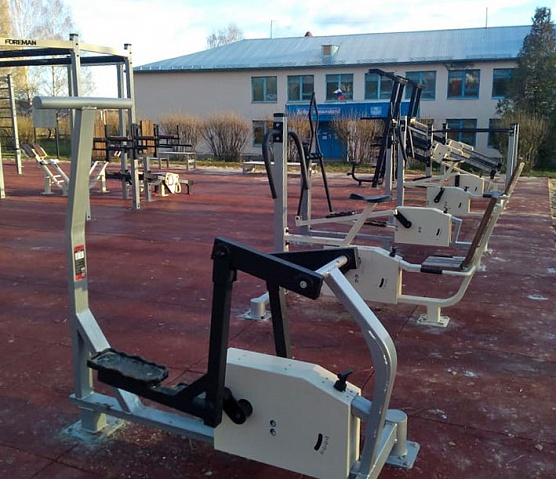 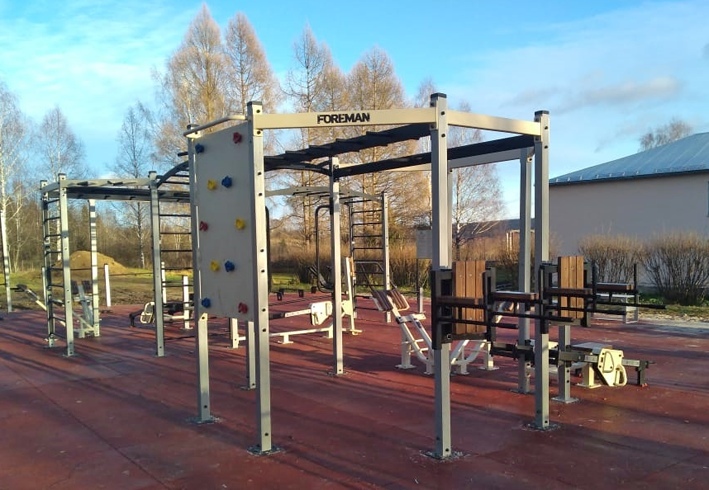 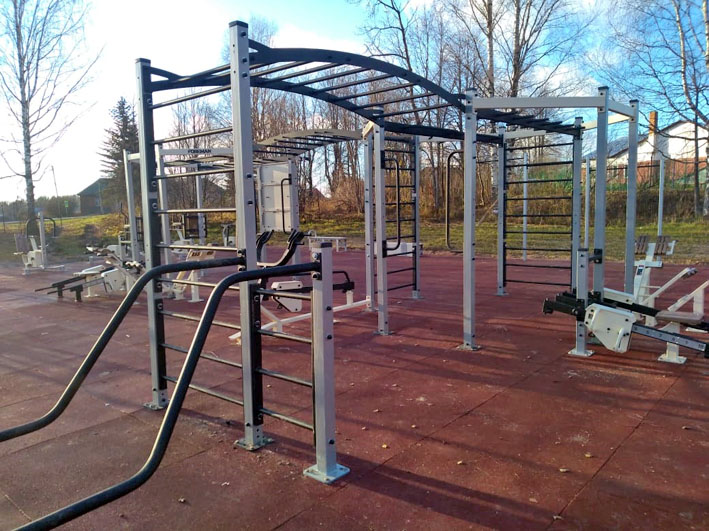 